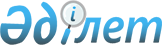 О признании утратившим силу некоторых постановлений акимата Айтекебийского районаПостановление акимата Айтекебийского района Актюбинской области от 6 декабря 2023 года № 348
      В соответствии со статьиями 31, 37 Закона Республики Казахстан "О местном государственном управлении и самоуправлении в Республике Казахстан", статьей 27 Закона Республики Казахстан "О правовых актах", акимат Айтекебийского района ПОСТАНОВЛЯЕТ:
      1. Признать утратившим силу некоторые постановления акимата Айтекебийского района согласно приложению к настоящему постановлению.
      2. Государственному учреждению "Айтекебийский районный отдел занятости и социальных программ" в установленном законодательством порядке обеспечить:
      1) направление настоящего постановления на казахском и русском языках в Республиканское государственное предприятие на праве хозяйственного ведения "Институт законадательства и правовой информации Республики Казахстан" Министерства юстиции Республики Казахстан для официального опубликования и включения в Эталонный контрольный банк нормативных правовых актов Республики Казахстан;
      2) размещение настоящего постановления на интернет-ресурсе акимата Айтекебийского района после его официального опубликования.
      3. Контроль за исполнением настоящего постановления возложить на курирующего заместителя акима района.
      4. Настоящее постановление вводится в действие по истечении десяти календарных дней после дня его первого официального опубликования. Перечень утративших силу постановлений Айтекебийского районного акимата
      1. Постановление акимата Айтекебийского района от 01 декабря 2022 года № 250 "Об установлении квоты рабочих мест для трудоустройства граждан из числа молодежи, потерявших или оставшихся до наступления совершеннолетия без попечения родителей, являющихся выпускниками организаций образования по Айтекебийскому району на 2023 год";
      2. постановление акимата Айтекебийского района от 01 декабря 2022 года № 252 "Об установлении квоты рабочих мест для трудоустройства лиц, состоящих на учете службы пробации по Айтекебийскому району на 2023 год";
      3. постановление акимата Айтекебийского района от 01 декабря 2022 года № 253 "Об установлении квоты рабочих мест для трудоустройства лиц, освобожденных из мест лишения свободы по Айтекебийскому району на 2023 год".
					© 2012. РГП на ПХВ «Институт законодательства и правовой информации Республики Казахстан» Министерства юстиции Республики Казахстан
				
      Исполняющий обязанности акима Айтекебийского района 

А. Алдабергенов
Приложение к постановлению 
акимата Айтекебийского района 
от "06" декабря 2023 года № 348